Nguồn: https://www.gso.gov.vn/default.aspx?tabid=621&ItemID=15888 – Tổng cục thống kêTÌNH HÌNH KIH TẾ -  XÃ HỘI 7 THÁNG ĐẦU NĂM 2016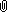 